                                                                                                               
                                                                                                                                                             
       10. Oldtimertreffen Vaduz 22. August 2021                           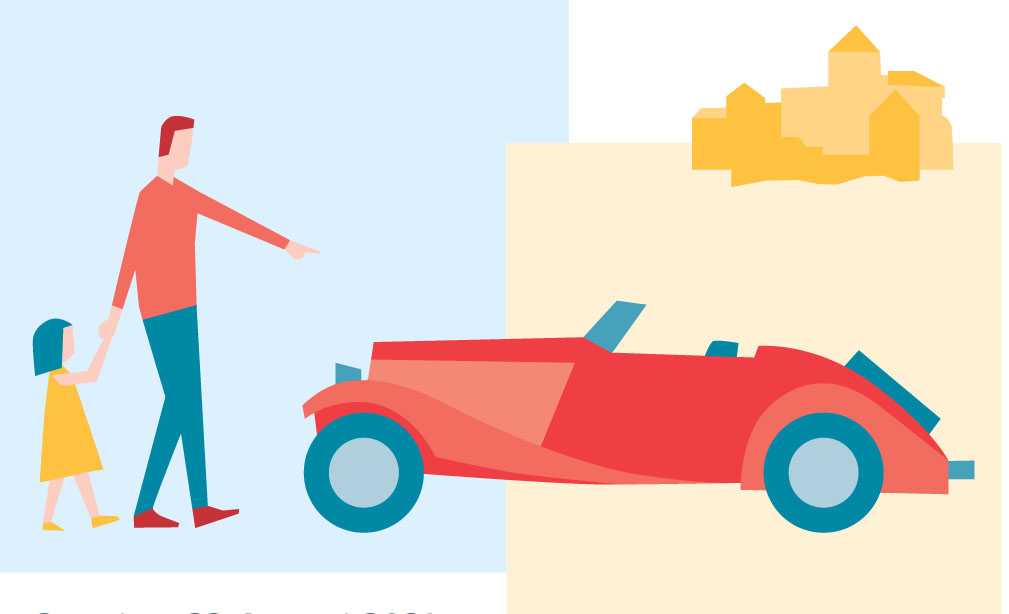 Angaben zum Fahrer: 
Name:	         Vorname: Adresse:	         PLZ, Ort:Telefon:	         E-Mail:Angaben zum Fahrzeug:
Marke:	         Typ: Baujahr:	        Hubraum:Zylinderzahl:	        Leistung:
  
Bitte machen Sie noch ein paar Angaben (Geschichte, Spezielles) über Ihr Fahrzeug für die Präsentation durch den Speaker:Bitte mit einem Foto des Wagens für das Programmheft zurücksenden an: 
Renate Hürlimann, Käsereistr. 6, CH -9306 Freidorf
oder via E-Mail: info@oldtimermesse-ch.com        Anmeldeschluss: 15. Juli 2021

Infos zum genauen Programmablauf bekommen Sie anfangs August.